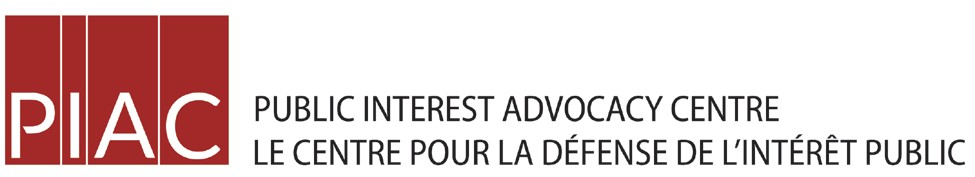 April 3, 2018Ms. Kirsten Walli Board Secretary Ontario Energy BoardBox 23192300 Yonge St.Toronto, ONM4P 1E4Dear Ms. Walli:Re:	EB-2017-0319	Enbridge Gas Distribution Inc	Approval of Service Fees for Enbridge New Renewable Natural Gas Enabling and Geothermal Energy Service Programs	Comment on Issues ListVECC supports the proposed issues list as set out in Schedule B to Procedural order No. 1.Yours truly,Ben Segel-BrownCounsel for VECCcc: 	All Parties to EB-2017-031 Shelly-Anne Connell (ShellyAnne.Connell@oeb.ca)